000webhost.com ( $ 0.00 servicio de hosting )Es una empresa líder en la prestación de mejores servicios de clase gratis de alojamiento web sin publicidad No hay costos ocultos, anuncios, y no hay condiciones restrictivas. Velocidades rápidas, la máxima fiabilidad y apoyo a los usuarios fanáticos son sólo algunas de las características que se reciben con este servicio.La única empresa de alojamiento web gratuito que tiene la prueba de "garantía de operatividad del 99% a 99.9% para la mayoría de los servidores. VENTAJAS1500 MB de espacio en disco, 100 GB de transferencia de datosCada cuenta recibe el espacio 1500MB y 100GB friolera de un ancho de banda, posible gracias a las conexiones sin medidor que sus servidores utilizan. También se ofrece una amplia gama de opciones de actualización. PHP con soporte de base de datos MySQL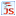 A diferencia de otros servicios de alojamiento web gratuitos que son compatibles con PHP y MySQL sin restricciones. Usted consigue el acceso completo a la última versión de PHP y MySQL. Las siguientes características de PHP están plenamente soportadas:PHP mail () y SendmailCurl, biblioteca GD2, XML, Zend,. Htaccess apoyofopen () y PHP socketssafe_mode es OFF, de envío de archivos están ONZend Optimizer apoyo, cargador de Ioncube . y muchas más características están habilitadas. cPanel Panel de control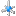 cPanel es el panel de control más avanzado en la industria. Tiene toneladas de características y es fácil de usar incluso para principiantes. Ayuda interactiva, video tutoriales le ayudará a comprender por qué cPanel es el mejor. cPanel es ampliamente utilizado por los anfitriones pagados, pero se ofrece absolutamente gratis. Fantástico De Luxe 1-Click Autoinstaller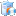 ¡Por fin! Somos la primera empresa de alojamiento web gratuito que te da acceso a Fantástico Autoinstatler. Fantástico es un sistema diseñado para hacer la instalación de scripts populares fáciles. Si se desea mejorar un sitio web con un foro de discusión o una galería en línea para mostrar todos tus últimas vacaciones encaje, puede hacerlo. Fantástico puede instalar más de 40 secuencias de comandos populares, tales como: Drupal, Geeklog, Joomla, Xoops, WordPress, b2evolution, Support Logic Helpdesk, phpBB2, SMF, Comercio OS, VIPER Libro de Visitas, Coppermine Photo Gallery, PhpWiki, PHPauction, WebCalendar y mucho más.  Sitio Web Builder Software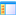 El alojamiento  es sobrealimentado con el constructor de sitio web SiteReptile.SiteReptile es más fácil de usar constructor de sitio web en el mercado. A sólo 3 pasos (introduzca su login detalles, seleccione una de 330 plantillas de gran calidad y haga clic en "publicar") y su sitio web está listo. Las preguntas más frecuentes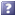 ¿Por qué todo es gratis? ¿Cómo ganar?
Todo esto es posible gracias a los servicios de pago de alojamiento, incluyendo las actualizaciones para aquellos que necesiten más espacio para el crecimiento, así como donaciones de la comunidad de usuarios.¿Por cuánto tiempo su alojamiento será gratis?
para siempre ( 4 años en el negocio de alojamiento pagado y más de 2 años en el negocio de alojamiento gratis.)¿Cuáles son sus garantías?
1. hosting siempre será 100% gratis 
2.  Dueños de servidores propios ubicados en centros de datos de alta calidad, así que nadie puede cerrar o recargar cualquier servidor con sus datos. 
3. Utiliza conexiones dedicadas para asegurar que se pueda ofrecer suficiente ancho de banda para todos los usuarios 
4. Todos los datos son una copia de seguridad al menos una vez cada 7 días (al igual que pagan las empresas de hosting lo hacen) y se almacena en un servidor fuera del sitio. Se es libre de realizar copias de seguridad de sus datos de cPanel cuando lo desee.DESVENTAJASSe debe registrar en el sitio para poder acceder a un dominio o subdominio según sea la elección.La información esta en idioma ingles.Tarda de 3 a 5 minutos para cargar un témplate.El témplate debe estar en .Zip